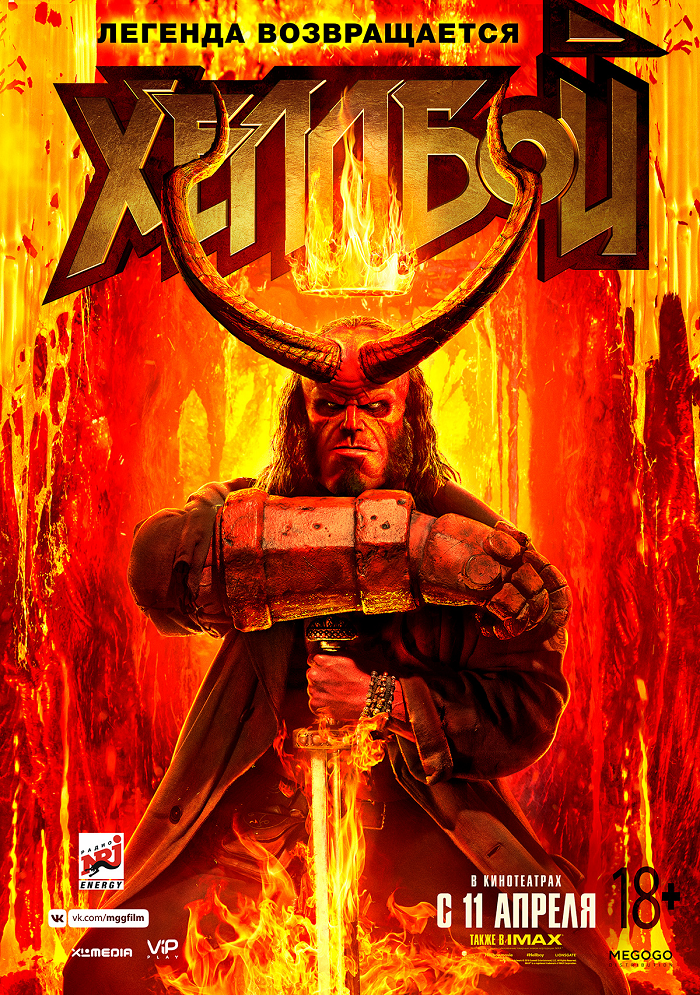 ХЕЛЛБОЙ /  HELLBOYфэнтези / экшен / приключения120 мин., 18+сценарист: Майк Миньола («Хеллбой: Герой из пекла», «Хеллбой II: Золотая армия»)режиссер: Нил Маршал (т/с «Игра престолов», «Мир дикого запада», «Ганнибал»)в ролях: Дэвид Харбор (т/с «Очень странные дела»)Мила Йовович («Пятый элемент», «Обитель зла»)Легендарный герой из пекла возвращается! Близится час битвы Хеллбоя с Кровавой королевой, жаждущей отомстить всему человечеству за века в заточении. Оказавшись в эпицентре столкновения мира людей и монстров, Хеллбою придется пройти через ад, чтобы предотвратить надвигающийся апокалипсис.О производствеИдея перезапуска франшизы пришла продюсерам Лоуренсу Гордону и Ллойду Левину через 15 лет после выхода первой экранизации комикса «Хеллбой». За это время в жанре фантастического экшен-хоррора сформировался кардинально новый язык. Недавние крупнобюджетные фильмы, основанные на комиксах, давали ясно понять – зритель готов с распростертыми объятьями принять и полюбить неидеальных героев и антигероев, а вместе с ними и более острые и взрослые истории с рейтингом 18+. «Успех недавних супергеройских фильмов убедил нас в том, что у нас есть возможность сделать более зрелую экранизацию Хеллбоя – с более жестким и увлекательным сюжетом и рассчитанную на более взрослую аудиторию. В конце концов, Хеллбой изначально имел рейтинг 18+, а мы всегда хотели создать картину, максимально близкую к первоначальной задумке создателя комикса Майка Миньолы».У создателей фильма был богатый выбор историй для превращения их в сценарий – один лишь официальный канон вселенной героя насчитывает более 80 выпусков, а общее количество комиксов, где Хеллбой появляется в качестве героя, уже превышает двести выпусков. В итоге в качестве основного сюжета продюсеры выбрали комикс 2010 года «Хеллбой, Том 9: Дикая охота». В «Дикой охоте» эпичный сюжет совмещен с рассказом о становлении Хеллбоя. В сценарий также вошли фрагменты других работ Миньолы, включая приключения Хеллбоя в Мексике, и сюжетные линии, созданные автором специально для новой экранизации.Сценарий стал результатом совместной работы Миньолы и Эндрю Кросби. Миньола был вовлечен в процесс от начала и до конца, он читал и рецензировал каждую новую версию сценария.«Нам было важно сохранить оригинального Хеллбоя, - рассказывает продюсер Лес Уэлдон. – Никому не был нужен новый Хеллбой, всем был интересен именно Хеллбой из комиксов. В какой-то момент нам даже начало казаться, что мы снимаем биографическую или историческую картину. Первоисточник стал для нас во главу угла. И я уверен, что активное участие Майка стоило того».Помощь Миньолы была особенно важна ещё по одной причине – несмотря на то, что в фильме очень многие сцены и диалоги были взяты из комиксов, картина не была основана на какой-то одной книге. «Я пишу истории про Хеллбоя уже 25 лет, - рассказывает Миньола. – За это время было придумано очень много всего, и я единственный человек, который в курсе всех деталей, героев и сюжетных линий и готов соединить все элементы паззла в единое целое. Иногда сценаристы приходили ко мне со словами «Мы написали очередной драфт нескольких сцен. Поможешь собрать их вместе?» И я их соединял, помогал придумывать стройную, логичную историю. От каких-то частей пришлось отказаться, где-то понадобилось добавить сюжетную линию или персонажа. В результате мы взяли фрагменты из очень большого количества историй и соединили их одно большое и эпичное полотно». По словам Левина, создатели экшена пошли чуть дальше, чем созданный Майком мир, перенеся Хеллбоя в 21 век. «В историях Майка всегда присутствует ощущение прошлого. Даже когда действие происходит в настоящем, мы всё равно чувствуем древние времена, ушедшую эпоху. Работая с Майком, мы обсуждали, как «осовременить» Хеллбоя, и дать зрителям 100-процентное ощущение настоящего. В результате, помимо лесов и других локаций из оригинальных материалов, мы отправили Хеллбоя в современный урбанистический Лондон».Переходя на Темную СторонуЧтобы перенести Хеллбоя в современность и сделать его историю более зрелой и будоражащей, продюсерам был нужен подходящий режиссер. Они искали постановщика, который умеет работать с серьезными жанрами и в то же время понимает, как перенести на экран яркие образы, закрученный сюжет и масштабные сцены. Создатели нового «Хеллбоя» были под большим впечатлением от размаха и глубины работ Нила Маршалла, на счету которого проекты канала HBO «Игра престолов» и «Мир Дикого Запада», а также хоррор «Спуск», который Левин назвал «одним из лучших хорроров XXI века». «Мы искали режиссера, который умеет снимать и хорроры, и с экшены, и кроме того умеет работать с сильными персонажами. Который сможет воплотить на экране бесстрастный, почти «висельный» юмор Хеллбоя, - рассказывает Левин».Миньола сразу же поддержал кандидатуру Маршалла: «Когда в качестве будущего режиссера появился Нил, мы все сразу успокоились. Мы были уверены, что он отлично справится с более темной и суровой версией Хеллбоя. Я с нетерпением ждал возможности поработать с Нилом».Сам Нил признается, что он сомневался, когда впервые получил предложение снять нового «Хеллбоя»: «Поначалу я решил, что предстоящая работа – это чужая территория, и я не хотел занимать чье-то место. Но после общения с продюсерами стало ясно, что они хотят создать что-то совершенно новое, и мне дают определенную свободу, поэтому я согласился». Нил Маршалл признается, что чувствовал большую ответственность перед фанатами героя, его создателем Миньолой и перед продюсерами новой франшизы: «Ларри и Ллойд очень переживают за этот проект. Мы хотели переосмыслить историю, оставаясь при этом близкими к оригиналу. На мой взгляд, более мрачная трактовка персонажа Хеллбоя имела большой потенциал. К тому же, все участники процесса были воодушевлены таким подходом. Так что мы все сошлись на том, что новый «Хеллбой» будет куда мрачнее предыдущей версии». Для Нила Маршалла это был достойный вызов: «Хеллбою предстояло пережить очень эмоциональное путешествие, полное открытий, крови и насилия. Но мы не хотели переборщить, поэтому использовали эти приемы только там, где они органично вписывались. В спорных моментах мы всегда обращались к первоисточнику». В поисках «Хеллбоя» В поисках актера на главную роль, который бы смог воплотить на экране всю глубину, юмор и мощь Хеллбоя, все единогласно сошлись на кандидатуре Дэвида Харбора. Маршалл был поклонником Дэвида задолго до его роли шефа полиции Джима Хоппера в успешном сериале Netflix «Очень странные дела»: «Он демонстрировал сильнейшую игру на протяжении многих-многих лет. Дело не только в том, что Дэвид – мощный мужчина ростом 190 сантиметров с колоритным голосом и завораживающим взглядом. Он как будто олицетворяет силы природы и умеет передать это качество своим персонажам. Так что, когда его имя всплыло, никто не сомневался. Мы все были едины во мнении, что он именно тот, кто нам нужен». Миньола вспоминает, как смотрел вместе с женой «Очень странные дела» ещё до того, как начались разговоры о кастинге: «Как только Дэвид Харбор впервые появился на экране, моя жена сказала: «Этот парень должен сыграть Хеллбоя». Я никому об этом не говорил, но спустя две недели мне позвонил Ллойд Левин и спросил, что я думаю насчет Дэвида Харбора в роли Хеллбоя. Так вышло, что Дэвид оказался единственной настоящей кандидатурой для нового Хеллбоя». Актер получил звонок от своего агента, находясь на съемках второго сезона «Очень странных дел»: «На тот момент проект ещё не был утвержден. Он держался лишь на сценарии и энтузиазме Ллойда Левина, Ларри Гордона и Нила Маршалла. Но мне показалось, что они действительно хотели, чтобы я принял предложение. Я был очень польщен и даже напуган, что ребята сочли меня подходящим на роль злого демона! – вспоминает со смехом Дэвид. – Но было ощущение, что это может сработать. Новый «Хеллбой» должен был стать куда мрачнее, чем экранизации других комиксов». Несмотря на то, что Харбор сразу заинтересовался ролью, актер признается, что нервничал из-за предстоящего перезапуска франшизы: «Я смотрел множество экранизаций и постановок «Гамлета», и мне нравятся все варианты. Каждый актер привносит что-то своё. В случае с Хеллбоем мне не хотелось соревноваться с тем, что уже было создано раньше в отношении персонажа. Моя игра должна была быть совершенно другой. Мне было важно превзойти в этой роли самого себя, и при этом проделать работу, кардинально отличающуюся от игры Рона Перлмана. Главной причиной сказать «да» было то, что продюсеры хотели создать что-то совершенно новое, свежую трактовку героя. Это звучало очень круто!»Харбора подкупила возможность изобразить Хеллбоя противоречивым и несовершенным героем с внутренним конфликтом: «Мне неинтересно было бы играть супергероя, который старается всё делать правильно. Я люблю персонажей, чья мотивация далеко не всегда продиктована благими намерениями. Но, несмотря на это, может привести к хорошим результатам. Меня очень увлек этот герой, застрявший меж двух миров». Помимо этого, Дэвиду был близок статус изгоя Хеллбоя: «Он фрик и чудак. Над ним насмехаются, его унижают люди. И мне это близко, потому что я сам иногда ощущаю похожие чувства. Думаю, многие знают, каково это. Ведь наш мир с трудом можно назвать нормальным. Это одна из причин, почему я, как и многие фанаты, так люблю Хеллбоя». По словам Левина, утверждение Харбора на главную роль стало решающим моментом. Актер идеально вписался в ту версию «Хеллбоя», к которой все стремились, и поднял её на новый уровень: «В процессе работы над проектом, мы хотели, чтобы новый Хеллбой получился более доступным для аудитории, более эмоциональным и вызывающим сопереживание, при этом сохранив свою визитную карточку – убойный юмор. Но я в полной мере не понимал, как это будет, пока не появился Дэвид. Получилось даже лучше, чем мы ожидали, благодаря чуткому и глубокому пониманию Дэвида».Возрождение Кровавой королевы Хеллбой в изображении Харбора – внушительный и огромный полу-демон с красной кожей, рогами и хвостом. Продюсеры понимали, что им нужна не менее яркая актриса, которая достойно примет роль могущественной Нимуэ, Кровавой Королевы.«Чтобы справиться с такой непростой задачей, нам нужна была такая блистательная актриса, как Милла Йовович, - говорит Маршалл. – Милла вся отдается роли. Это чувствуется в каждом ее слове, движении и взгляде. Она потрясающая. Работать с актрисой, которая демонстрирует такую игру, невероятно интересно и увлекательно».Актриса украинского происхождения, широко известная по сверхпопулярной франшизе «Обитель зла», признается, что была заинтригована предложенной ей ролью: «Меня зацепили детали истории: у Кровавой Королевы есть свои правила и принципы, она пыталась отстоять свои идеалы, но была моментально предана. У неё были очень сильные аргументы, но она потерпела поражение. Мне было интересно узнать, как сложится её история». Для подготовки к роли Йовович купила несколько изданий «Хеллбоя» в твердой обложке: «Меня покорили совершенно феноменальные иллюстрации. Мне стало очевидно, что Хеллбой создавался с большой любовью – его истории полны эмоций и душевных переживаний. Я поверила, что с таким материалом мы можем создать что-то по-настоящему ценное». Для Хеллбоя Нимуэ – куда больше, чем могущественная ведьма. Он узнает, что Королева плотно связана с его прошлым. «Как противник, Нимуэ вызывает в Хеллбое азарт, ведь она может рассказать Хеллбою, откуда он, почему он здесь и кем мог бы стать. Говоря о самоидентификации Хеллбоя, можно сказать, что на одной чаше его весов сидит профессор Брум, а на второй – Нимуэ». «Нимуэ активно пользуется связью с прошлым Хеллбоя, его сомнениями и тревогами, чтобы склонить его на свою сторону. Она пытается убедить Хеллбоя, что он один из них. Она хочет понять, почему он так стремится жить как человек, так жаждет признания людей, которые ненавидят и боятся его. Нимуэ предлагает ему стать героем её мира. Использовать его силу в своем королевстве, чтобы оно стало их общим», - делится мыслями о своей героине Милла Йовович.Харбор с уважением отзывается о профессионализме Миллы Йовович и её понимании жанра фэнтези: «С Миллой было здорово работать. Она отлично разбирается в тонкостях актерской игры и умеет добиваться наилучшего результата. Она не ограничивается только своей игрой, а видит картину целиком. Кроме того, она очень милая и добрая. Милла очень чутко относилась к моему исполнению, не мешая и не навязывая своего. Это было чудесно».Нетипичный отецНа роль приемного отца Хеллбоя, высокообразованного и вспыльчивого профессора Тревора «Брума» Бруттерхольма, создатели пригласили признанного британского актера Иэна МакШейна. Наиболее известный в Штатах своей ролью Эла Сверенджена в сериале HBO «Дэдвуд» (которая принесла актеру «Золотой Глобус»), за 50 лет своей карьеры МакШейн сыграл более чем в ста фильмах и сериалах. «Появление Иэна МакШейна в проекте дало нам возможность с помощью активного содействия Миньолы изобразить профессора Брума куда более сложным и интересным, чем он прописан в комиксах. Иэн привнес очень много своего: он энергичный, сильный, колкий и обладает потрясающим чувством юмора. И он отлично знает, как подать себя в наиболее выгодном свете. Они с Дэвидом создали на экране невероятную химию, благодаря которой они могли креативно подойти к взаимодействию своих персонажей», - говорит Левин.МакШейн оценил сложность и глубину сценария, в котором описаны близкие, и в то же время непростые отношения Хеллбоя с отцом. «Они как будто вместе противостоят остальному миру. Их отношения никогда не были простыми. Брум не был отцом, с которым Хеллбой мог проводить время за игрой в Монополию. Вместо этого Брум учил приемного сына, как расправиться с пятиглазым монстром. Профессор старался подготовить Хеллбоя к неизбежной самостоятельной жизни.  Брум защищал его, но рано или поздно Хеллбою придётся справляться со всем в одиночку. И было важно, чтобы к этому моменту он принял оба мира – человеческий и тот, где существуют монстры». МакШейн с энтузиазмом взялся за роль, активно вовлекаясь в экшен-сцены и отвергая любые предложения оставить своего персонажа в стороне от главных действий, саркастично замечая: «Я не настолько ветхий, чтобы стоять в стороне». Несмотря на то, что МакШейн по-своему исполнил эту роль, он с большим уважением относится к той работе, которую проделал его предшественник, уважаемый коллега Джон Херт. Чтобы отдать должное своему давнему другу, по признанию Иэна, он исполнил роль профессора с «небольшим оммажем Джону». Особенно актер получил удовольствие от тех моментов экшена, где люди и демоны существуют в одном пространстве: «Играть вместе со 190-сантиметровым мужчиной красного цвета с рогами невероятно весело. Дэвид – отличный актер, который оказался в ситуации, где у него на голове растут красные рога. Это было очень забавно и в то же время все было абсолютно серьезно». Человек действияСоздатели немного отошли от первоисточника, когда добавили в историю майора Бена Даймио из Бюро паранормальных исследований и защиты, признается Левин: «В комиксах Хеллбой и Даймио никогда не встречались на одной странице, но нам показалось, что Бен органично впишется в нашу историю. Даймио – фантастический персонаж и в некотором смысле отражение Хеллбоя». Даймио, молчаливый и скрытный бывший солдат, ставший агентом – во многом полная противоположность Хеллбоя: «Есть что-то мистическое в Даймио. Про Хеллбоя мы тоже многого не знаем, но всем всё равно понятно, кто он такой. Эти двое на первый взгляд кажутся антагонистами, и их противостояние украсило фильм».Роль майора исполнил Дэниэл Дэ Ким, который на протяжении восьми лет играл в успешной криминальной драме CBS «Гавайи 5.0» и семь лет – в культовом проекте ABC «Остаться в живых». После прочтения сценария Ким связался с Маршаллом по скайпу: «Мы много говорили о персонаже, о том, каким его видит Нил и как он собирается воплотить задуманное на экране. В конце концов, именно эти вещи имеют решающее значение. Думаю, Нил был знаком с моими работами, а я – с его. И вопрос был только в том, совпадут ли наши ощущения. И они совпали». Кима утвердили на роль за несколько дней до начала съемок. Актер прилетел на съёмки в Болгарию после 30-часового путешествия прямо перед своей первой сценой: «Это было непросто, но в то же время воодушевляюще. Мы с Дэвидом оба – театральные актеры из Нью-Йорка, и он щедрый и любознательный, это мне очень близко. Всё было очень органично, а это нечасто бывает в подобных обстоятельствах». Ким описывает отношения между Даймио и Хеллбоем как противостояние. «Они в одном лагере, но далеко не всегда разделяют взгляды друг друга, - поясняет актер. – Поэтому им требуется время, чтобы научиться работать сообща». Хотя Ким и его персонаж очень разные, актер восхищается многими качествами Даймио: «Мне нравится, что он – человек действия. У него военное прошлое, и потому он не привык задумываться о препятствиях на пути. Для него на первом месте цель. Случай с ягуаром оставил неизгладимый след в его жизни и кардинально изменил её направление. Персонажи часто замыкаются в таких ситуациях и долго их «пережевывают». Меня и самого в этом, бывало, обвиняли. Но Даймио действует иначе – он оставляет все свои проблемы в стороне и концентрируется на своей миссии. Как по мне, это не самый плохой вариант».К удивлению Кима, создатели экшен-фэнтези попросили его хорошенько вспомнить драматические навыки и изобразить его самый убедительный британский акцент: «Значительная часть действия происходит в Лондоне, профессор Брум – британец. Ещё во время учёбы мне было очень интересно освоить классическое британское произношение. Но, по правде сказать, будучи азиатско-американским актером, никогда не думал, что он мне пригодится. И вот, пожалуйста – Хеллбой!».Ким, который родился в Южной Корее и вырос в Штатах, признается, что для него – большая честь одним из первых сыграть героя комикса с азиатскими корнями: «Для меня это имеет большое значение. Когда я рос, то на телевидении и в кино я не видел азиатско-американских героев, примеров для подражания. Многие комиксы создавались в 50-е годы, когда национальное разнообразие не было так важно, как сегодня. Вопрос в том, как скоро мы увидим больше актеров разных рас среди персонажей комиксов?»СоратникВ борьбе с Нимуэ Хеллбою помогает его юная подруга Элис Монахэн, которую он спас в детстве. Эту роль исполнила восходящая звезда Саша Лэйн. Она очаровала представителей киноиндустрии своей работой в картине «Американская милашка», получившей приз жюри на Каннском кинофестивале. «На прослушивании Саша была очень убедительна, - вспоминает Левин. – Её подача, индивидуальность и открытость невероятны. Нам хотелось, чтобы Элис проявляла характер, была заметна. И Саша отлично справилась с этой задачей. Нам невероятно повезло, что удалось заполучить её в проект».Сашу Лэйн подкупила сила её героини: «Элис покорила меня тем, что она совсем не похожа на «девушку в беде». Она очень независима, обладает развитой интуицией и много чего повидала в жизни». Кроме того, Саша была заинтригована эволюцией нового «Хеллбоя»: «Мне очень понравилась задумка, что теперь Хеллбой должен столкнуться с самим собой. Зритель обычно осуждает Хеллбоя за то, что он видит. Но раньше мы очень мало знали о том, что творится у него внутри. Это его минута славы!» Актриса отмечает, что отношения Элис и Хеллбоя неразрывно связаны с основной историей: «Между ними нет романтических отношений, но при этом они родственные души. То, какие они есть и как не похожи на остальных, постоянно толкает их к более простому пути – на сторону зла, но вместе они борются с искушением и не сдаются».Создание ВселеннойСоздавая визуальный стиль экшен-фэнтези, создатели обратились к с подробным и красочным иллюстрациям мира Хеллбоя из комиксов Миньолы. «Майк обладает невероятным талантом создавать вселенные, - говорит Левин. – У нас была редчайшая возможность перенести на экран его видение. Поэтому в процессе работы мы постоянно обращались к его книгам. Были и другие источники вдохновения, но значительную часть созданного на экране мира мы взяли из первоисточника». Для работы над новым образом Хеллбоя в исполнении Харбора был привлечен обладатель Оскара и Эмми, гример Джоэль Харлоу. На этапе препродакшена Джоэль с четырьмя другими «ветеранами» работал над образом Хеллбоя от верхушки подпиленных рогов до кончика хвоста, отталкиваясь от иллюстраций Миньолы. «Структуру лица Хеллбоя мы взяли полностью из рисунков Миньолы. Челюсть, брови, суровая эстетика – это был наш отправной пункт. Но мы хотели сделать его более реалистичным, не таким «комиксовым». И в результате получили даже более устрашающего героя в сравнении с пламенным краснокожим рисованным персонажем. У него появились волосы на груди, руках, спине и хвосте, и, конечно же, шрамы – перед началом работы создатели описали его как бойца смешанных боевых искусств. Также мы стремились, чтобы его Правая Рука Рока отличалась от всего того, что поклонники героя видели раньше. А ещё в новой версии вы увидите его копыта. Майк направлял нас в нужную сторону с каждой деталью». Также Харлоу работал и над другими персонажами-нелюдьми, включая королеву Нимуэ, её подручного Груагаха, бессмертных ведьм, гигантов и бесчисленных ночных обитателей Ада, стремящихся захватить Землю. Кроме того, команда Харлоу отвечала за внешний вид и менее демонических героев, в том числе Бена Даймио, чье лицо в результате было «украшенно» изящным шрамом. В общей сложности команда, работающая над персонажами, состояла из 35 человек, 7 из которых присутствовали на съемочной площадке, чтобы помочь с воплощением их эскизов в жизнь.Каждый день Харлоу со своим ассистентом превращал Харбора в Хеллбоя. Перевоплощение проходило в два этапа – сначала на актера надевали «лицо» демона, а затем – тело. «Я приходил на площадку гладко выбритым, надевал безрукавку и садился в кресло для нанесения грима, - вспоминает актер. – Сперва мне наносили на лицо лосьон, затем приклеивали лысый парик и приклеивали уши. После этого я надевал наушники, ложился на спину и слушал музыку». В течение следующего часа слой за слоем Харбора перевоплощали в адского демона – силиконовая маска на лицо, искусственный череп с рогами, шрамы и «протез» левой руки.После того, как голова Хеллбоя была на месте, ассистент помогал актеру втиснуться в «тело» демона. Для съемок было создано 6 костюмов, потому как после дублей некоторые из них требовали мини-ремонта. «Это был самый странный этап, - говорит Харбор. – Мои руки были покрыты гелем, благодаря которому я проскальзывал в тело Хеллбоя. После чего его застегивали на молнию, расположенную на спине». В завершении к костюму приклеивали хвост и надевали на актера Правую Руку Рока.Борьба с безумствомХарбор признался, что трюки, которые ему пришлось выполнять на съемках «Хеллбоя», были самыми сложными за всю его карьеру. После завершения съемок во втором сезоне «Очень странных дел» актер отправился на 10-недельный курс подготовки, чтобы подтянуть свое физическое состояние. «Мне нельзя было худеть. Я много ел, потому что грим уже был подогнан под мою фигуру. Но благодаря тренировкам я стал более сильным, гибким и мощным. Однако перед началом подготовки я и не подозревал, что придётся вытворять такое!»Ветеран в постановке трюков Марк Раунтуэйт, на счету которого работа над фильмами «Миссия невыполнима: Протокол Фантом» и «Добро пожаловать в Zомбилэнд 2», разработал несколько сложных и кровопролитных сражений между Хеллбоем и разными потусторонними созданиями. «Поединки были полным безумием, - вспоминает Харбор. – У меня было чувство, что всё происходит на самом деле – гиганты и монстры умирают, головы отрубаются. И ты покрыт их кровью, чувствуя, что только что вырвал чье-то сердце. Эти сцены лишний раз подчеркивают, что Хеллбой – убийца, оружие». Никогда не зная наверняка, с кем или с чем он столкнется, Хеллбой пытается быть готовым ко всему. Но иногда события развиваются не так, как планировалось, и ему приходится импровизировать. «Я подробно расспрашивал Майка, для чего нужны все те штуки, которые Хеллбой носит на ремне. Майк объяснил, что Хеллбой своего рода детектив по паранормальным существам, он должен уметь сражаться с самыми разными существами. Поэтому в его амуниции можно встретить и чеснок, и серебряные пули. Но он не всегда точно знает, что делать. Он может бросить чеснок во врага и понять, что это не работает. Но, несмотря ни на что, он идёт вперед, зная, что должен сражаться».Одна из самых эпичных и тщательно продуманных сцен в экшен-фэнтези, где Хеллбой сражается с великанами, стала для Харбора поистине выматывающей: «Я снимался в огромном костюме Хеллбоя, носился по площадке, раскидывая врагов в разные стороны и катаясь по полу. Под костюмом я промок насквозь. Мне было так жарко, что между дублями меня пришлось охлаждать, расстегнув костюм на спине. В этот момент я дышал, как пёс во время адской жары. После небольшого перерыва мы приступали к новому дублю».Цвета комиксовНа производстве «Хеллбоя» было задействовано около 1 200 специалистов. Три эпизода снимались на натуре в Великобритании и Болгарии, и 20 сцен – в столице Болгарии Софии на студии «Ну Бойана». Художник-постановщик Пол Кирби и оператор Лоренцо Сенаторе совместно с Маршаллом стремились получить на экране такую же цветовую гамму, как в комиксах. «В комиксах выбор и сочетание цветов потрясающий. В одном кадре с Хеллбоем вы никогда не увидите ничего красного, кроме него. Когда же его нет на изображении, красным могут быть и другие элементы и персонажи – огонь, костюм Кровавой королевы. Остальные же цвета, как правило – это приглушенные оттенки с преобладанием серого. Это то, к чему мы стремились и на экране».Своей задачей Кирби видел создание максимально реалистичных локаций, в контрасте с которыми сверхъестественные предметы и существа выглядели бы ещё более зловеще: «Я считаю, что когда фантастический мир напоминает реальность, он производит более сильное впечатление. Как если бы вы встретили огромного монстра у себя дома. Привычное вам место, в котором появляется что-то нереальное, пугает намного сильнее».   Больше всего Кирби гордится сценой кульминационной схватки между Хеллбоем и Нимуэ. Её снимали в Пендл Хилл, известном своими жестокими расправами над ведьмами в 17-м веке. «Бывают такие сцены, которые, как думают зрители, сняты в декорациях. Но когда Хеллбой стоит на холме с Кровавой Королевой, вам и в голову не придёт, что пейзаж был создан виртуально. В данном случае мы хотели, чтобы все выглядело максимально естественно. Мы не хотели, чтобы зритель задавался вопросом – настоящее ли тут дерево или камень. Главным для нас было максимально погрузить зрителя в происходящее на экране».Одежда ХеллбояПервый разговор между Маршаллом и художником по костюмам Стефани Колли, конечно, был посвящен Хеллбою и тому, как он будет одет. «Нилу понравились мои первые подобранные референсы, в которых я предложила сделать плащ Хеллбоя в стиле наемных убийц старого Голливуда, - вспоминает Колли. – Я представляла, как Хеллбой двигается в кадре в своей ветровке, и ткань как будто следует за ним. Дэвид – крупный мужчина, а в костюме Хеллбоя он становится ещё больше. Было непросто подобрать одежду, которая бы хорошо смотрелась на его фигуре. Нам потребовалось немало примерок, чтобы подобрать точный силуэт».Колли воодушевляло, что действие экшен-фэнтези разворачивается в разных эпохах – в 6-ом веке, 1940-х годах и в наше время. «Создавая дизайн нарядов, мы стремились передать в них характер персонажа, эпоху и историю. Комиксы отличает то, что в них события происходят как будто вне времени. И если бы мы создали слишком реалистичные костюмы, они бы потеряли свою актуальность». Для работы над костюмом Нимуэ Колли полетела в Лос-Анджелес, чтобы встретиться с Миллой Йовович. «Мы пробовали разные варианты, которые бы отражали характер героини, её эволюцию, настроение и этапы её путешествия.  Впервые появляясь на экране, героиня практически невинна. И лишь потом обстоятельства и предательство её меняют. Вначале она одета в очень простое платье, состоящее из метров шелка с меняющимся цветом, темным на подоле и почти что телесным наверху. В результате героиня почти невидима – именно такого эффекта мы добивались. Ещё на Милле парик и туфли, которые мы толком не видим. Создается впечатление, что она парит. В сочетании с искусственным ветром и её движениями кажется, будто она левитирует. Увидев результат, мы решили оставить её в этом облачении на протяжении всего фильма». Йовович признается, что была в восторге от образа своей героини: «Мне очень понравился наряд, который создала Стефани. А Пол Паттисон, замечательный художник по гриму, завершил образ макияжем и прической. Парик с длинными волосами как будто управляет персонажем. Мы с Полом сошлись во мнении, что Нимуэ должна напоминать призрака, быть воздушной и светящейся. Поэтому для подчеркивания «призрачности» меня опрыскивали серебряной пылью. Когда Нимуэ возвращается спустя 1 500 лет, то выглядит она соответствующе – бессмертный, но увядший монстр. Я назвала это «мусорный лук», как нечто, на что вы натыкаетесь в помойке. Но как только Нимуэ возвращает свою силу, её красота тоже возвращается».Колли утверждает, что как правило самый первый костюм, который примеряет актер, в итоге и побеждает. Однако принято пробовать и другие варианты, чтобы укрепиться в принятом решении. «Для персонажа Дэниэла я нашла пару потрясающих серых ботинок, джинсы, футболку и водонепроницаемый пиджак. Он примерил их и тут же сказал: «Да, это то, что надо!» Примерно то же было и с костюмом Иэна из 1940-х. Мимолетно взглянув, он выпалил: «Это оно, дорогая. У нас есть костюм». С Дэниэлом мы примеряли и другие варианты, но Иэн отказался, уверяя, что в этом нет необходимости». Так что я показала команде только один вариант для профессора и, к счастью, все его одобрили!».Для образа профессора Брума в современности МакШейн настоял, чтобы его любимый портной из Сохо сшил костюм-тройку. «Мы поддержали эту идею, - говорит Колли. – Для мужчины, рожденного в 1900-х, который перестал стареть в 1940-х, было бы странно гнаться за современными модными трендами. Он бы остался с костюмом, который сохранил стиль 40-х. Мы подобрали несколько вариантов рубашек без воротника, которые отлично подошли». Машины-убийцыПод руководством Кирби, художественный отдел Дирка Бахмана взялся за создание экранного оружия и атрибутов. В общей сложности командой из 20 человек было создано 600 единиц различных аксессуаров и деталей. После того, как было разработано множество 3D-моделей оружия Хеллбоя, создатели остановились на варианте, в основу которого лег 140-летний австралийский револьвер. На основе модели в итоге была сделана стальная копия. Оружие в итоге весило почти 3 килограмма и могло стрелять холостыми пулями 38-го калибра.Побеждая судьбуХеллбой с его богатой мифологией, убедительной историей и зрелищным образом не оставил равнодушными актеров и участников съемочной группы. Дэниэл Дэ Ким, например, был тронут тем, как раскрывается тема судьбы и искупления. «Что есть рай и что есть ад? За что мы заслуживаем наказание? И что сделать, чтобы победить свою судьбу? Мне очень интересны эти вопросы, и ими же задается Хеллбой и мой персонаж». В свою очередь Миньола не перестает удивляться, что его персонажи живут так долго, и не устает благодарить за это поклонников Хеллбоя: «Я невероятный счастливчик. Завоевать любовь аудитории, создав не традиционного героя, а краснокожего чувака из ада с хвостом! Наблюдать, как он живет и развивается вот уже 25 лет, невероятно круто!».О создателях   Нил Маршалл (режиссер) – номинированный на «Эмми» сценарист и режиссер наиболее известен своим культовым хоррором «Спуск». Среди его последних работ на телевидении - проект Netflix «Затерянные в космосе», где он выступил как исполнительный продюсер и режиссер, а также два известных эпизода «Игры престолов» - «Черноводная» и «Дозорные на стене». Последний из них привел режиссера к номинации на «Эмми» и получил звание «самого кинематографичного эпизода сериала» по версии The Hollywood Reporter. Кроме того, на его счету сериал «Черные паруса», высоко оцененный критиками «Мир Дикого Запада», а также сериалы NBC «Ганнибал» и «Константин». В настоящее время Нил готовится к съемкам своего нового полнометражного фильма The Reckoning, где он выступит в качестве соавтора и режиссера. Среди прошлых его картин – «Центурион» с Майклом Фассбендером и Домиником Уэстом, «Псы-воины» и «Судный день». Карьера сценариста, продюсера и автора комиксов Эндрю Косби (автор сценария) стремительно взлетела в 2001 году после его первого телевизионного сериала «Говорящий с призраками». Следом был научно-фантастический проект «Эврика», который продержался на телевидении 5 лет и завершился в 2012 году на пике популярности. В 2005 году Косби написал свой первый комикс, «Проклятая нация», который вскоре был запущен в производство на Paramount Pictures, где Косби должен был выступить в качестве автора сценария. С тех пор Косби принял участие в создании ещё нескольких картин и даже основал собственную компанию BOOM! Studios. В настоящее время Косби параллельно работает над несколькими сериалами и фильмами, среди которых анимированное шоу для Netflix. Прочитав «Дракулу» в 12 лет, Майк Миньола (автор комиксов, исполнительный продюсер) начал знакомиться с фольклором и литературой викторианской эпохи, которая до сих пор его не отпускает. В 1982 году он начал работать в качестве иллюстратора комиксов одновременно для Marvel и DC Comics, пока не написал свой собственный комикс «Хеллбой», опубликованный в 1994 году издательством Dark Horse Comics. История, которая началась как один комикс, в результате переросла в целую вселенную, которая насчитывает множество графических романов, новелл, коротких рассказов, а также мультипликационную и кино- экранизации. Миньола также написал и проиллюстрировал «Удивительного Болтова-Головина» и «Другие странные предметы». В качестве соавтора вместе с Кристофером Голденом он написал «Балтимор, или Стойкий оловянный солдатик» и «Вампира», с Томасом Снигоски – «Ужасную смерть» и «Билла, электрического преступника». Миньола также работал с Френсисом Фордом Копполой над «Дракулой», выступил художником-постановщиком в проекте Disney «Атлантида: Затерянный мир» и консультантом у Бенисио Дель Торо в «Блейде 2» и конечно же поработал на «Хеллбое: герое из пекла» и «Хеллбое 2: Золотой армии». Комиксы и графические романы Миньолы нередко удостаиваются наград и изданы во многих странах. Он живет в Южной Калифорнии со своей женой и очень требовательным котом.Об актерском составеДэвид Харбор (Хеллбой) за свою карьеру заслужил репутацию одного из самых разноплановых актеров, с завидным постоянством демонстрирующим выдающуюся игру в кино, на телевидении и на сцене. За роль шефа полиции Джима Хоппера в хитовом проекте Netflix «Очень странные дела» актер был номинирован на Эмми, Золотой Глобус, Премию Гильдии киноактеров и Премию кинокритиков. В 2016 году благодаря этой же роли он стал лауреатом Премии Гильдии киноактеров за актерский ансамбль, а в 2018 получил награду как лучший актер второго плана в драматическом сериале от Премии кинокритиков. Ожидаемый третий сезон «Очень странных дел» появится на экранах 4 июля 2019 года.Недавно Харбор присоединился к съёмкам экшен-фильма от Netflix «Дакка», где составит актерский дуэт Крису Хемсворту. Продюсируют картину Джо и Энтони Руссо, а режиссерское кресло займет дебютант Сэм Харгрейв. Помимо новой постановки «Кто боится Вирджинии Вульф», за участие в которой актер был удостоен Tony Award, Харбора можно было видеть в таких спектаклях, как «5-е июля», «Гленгарри Глен Росс», «Венецианский купец», «Изобретение любви» Тома Стоппарда и «Берег утопии».На большом экране Харбора можно увидеть в Human affairs, экшен-триллере «Бессонная ночь», блокбастере Дэвида Эйра «Отряд самоубийц» (вместе с Уиллом Смитом, Джаредом Лето, Марго Робби), в «Черной мессе» (вместе с Джонни Деппом, Бенедиктом Камбербэтчем и Джоэлем Эдгертоном), в «Великом уравнителе» (с Дензелом Вашингтоном), в «Прогулке среди могил» (с Лиамом Нисоном) и многих других картинах. Харбор окончил Колледж в Дартмуте по двум дисциплинам – драма и итальянский язык. В настоящее время актер живет в Нью-Йорке.Милла Йовович (Нимуэ / Кровавая королева) – актриса международного уровня, модель и ведущая. За свою карьеру она снялась более чем в 40 фильмах.Звезда популярной «Обители зла» недавно снялась в шестой, заключительной главе франшизы. Благодаря киновселенной, заработавшей в прокате миллиарды, Милла стала единственной актрисой, которая на протяжении столь долгого времени была частью кассового успешного проекта. В 2019 году Миллу можно будет увидеть в фэнтези «Райские холмы» постановщицы Элис Уэддингтон. Премьера ленты состоялась на кинофестивале Сандэнс. Международную популярность актриса получила после роли Ли Лу в культовой картине Люка Бессона «Пятый элемент». Среди её заметных ролей также можно отметить «Чаплина» Ричарда Аттенборо, где она составила экранный дуэт с Робертом Дауни мл., «Отель «Миллион долларов» с  Мэлом Гибсоном, «Стоун» с Робертом Де Ниро и Эдвардом Нортоном и «Образцового самца» с Беном Стиллером, Оуэном Уилсоном и Уиллом Ферреллом.Мир моды знает Миллу Йовович как музу легендарного фотографа Питера Линдберга. На протяжении многих лет Милла участвовала в рекламных компаниях таких брендов, как Chanel, Dior, Versace, Prada, Armani, Calvin Klein, Tiffany & Co., Jimmy Choo, Blue Marine, Hugo Boss, Escada, The Gap, Mango, ICB, Sisley и H&M. Также она была амбассадором L’Oreal на протяжении семнадцати лет (один из самых длительных контрактов в индустрии косметики) и несколько раз появлялась на страницах календаря Pirelli. На японском рынке Йовович снималась в рекламе для брендов Honda и Canon. Помимо ярких актерских ролей, Милла – состоявшаяся певица и автор песен. Свой первый мини-альбом под названием The Divine Comedy она выпустила в далеком 1994 году.Милла родилась в семье педиатра и актрисы. Её семья переехала в Штаты в 1981 году, где она и начала свою яркую карьеру в возрасте 9 лет, сыграв главную роль в Диснеевском фильме «Ночной поезд в Катманду». В 11 лет её заметил фотограф Герб Ритц и снял для обложки журналов The Face Magazine и Lei Magazine. В 12 лет она попала в объектив другого фотографа, Ричарда Аведона, в качестве модели Revlon в подборке «Самые незабываемые женщины в мире». Вскоре после этого она появилась на обложке Mademoiselle, став самой молодой девушкой, попавшей на обложку женского журнала о моде.После роли беззаконника в «Дэдвуде» и жёсткого, делового британского гангстера в «Сексуальной твари» Иэн МакШейн  (профессор Брум) завоевал рынок жуликов, злодеев и прочих плохих парней. Классический актер, так органично воплощающий на экране сложных антигероев и харизматичных мерзавцев, родился в Блэкборне, графство Ланкашир (Англия) в семье Ирэн Коули и Гарри МакШейна (футболиста, игравшего за Манчестер Юнайтед). Первый прорыв в карьере произошел в 1962 году, когда Иэн получил главную роль в фильме «Дикие и жаждущие». Позднее МакШейн признался, что для успешного прохождения прослушивания он брал классы в Королевской академии драматического искусства. С тех пор обладатель многих наград, он регулярно завоевывал внимание и любовь публики сыгранными ролями жуликов, королей, воров. Недавно он исполнил роль владельца клуба и экс-киллера Уинстона в паре с Киану Ривзом в боевике «Джон Уик 2».  Также поклонники актера могли видеть его персонажа Лиланда, шерифа в отставке со склонностью к жестокости в дуэте с Патриком Уилсоном в «Человеке на Кэррион-роуд» и в суровой драме «Челюсть» в компании с Джонни Харрисом и Рэем Уинстоном. В скором времени на экраны выйдут «Болден!» и «Поттерсвилль» с участием Иэна МакШейна. Из последних телевизионных проектов актера – «Американские боги» по произведению Нила Геймана, спродюсированные Майклом Грином и Брайаном Фуллером. «Актер. Икона. А теперь и бог. Как же чертовски приятно работать с несравненным Иэном МакШейном», - недавно сказал Майкл Грин. Ранее Иэн уже работал с Майклом Грином в другом его проекте – сериале NBC «Короли». Сашу Лэйн (Элис Монахэн) в скором времени можно будет увидеть в триллере «Дэниэл ненастоящий», где она сыграла вместе с Майлзом Роббинсом и Патриком Шварценеггером. Фильм рассказывает о проблемном новичке в колледже по имени Люк (Роббинс), который страдает от перенесенной семейной травмы и вспоминает вымышленного друга детства Дэниэля, чтобы справиться с этим. Недавно актриса завершила съёмки в проекте Стивена Кижака «Магазинные воры мира» про лидера группы The Smith в тот момент, когда он сообщил о распаде коллектива. В 2018 году Лэйн можно было увидеть вместе с Ником Офферманом и Кирси Клемонсом в музыкальной комедии «Громко бьются сердца».Стремительная карьера Саши Лэйн началась после «Американской милашки», получившей приз на Каннском кинофестивале. Режиссер фильма Андреа Арнольд заметила юную Сашу на пляже во время весенних каникул и открыла её для кинематографа. Получив предложение от Арнольд, Лэйн бросила колледж и начала актерскую карьеру. За эту роль Лэйн была удостоена награды как лучшая актрисы по версии British Independent Film Awards.Дэниэл Дэ Ким (Майор Бен Даймио) построил свою актерскую карьеру на ролях разноплановых персонажей, рушащих стереотипы, по совместительству выступая в качестве режиссера и продюсера. До роли в сериале «Гавайи 5.0» он был известен как персонаж Джин Су Ква в телевизионном хите «Остаться в живых», за которого получил множество наград, включая Премию гильдии киноактеров за лучший актерский ансамбль. Помимо актерского признания Дэниэл также дважды попадал в рейтинг «Самых сексуальных живущих мужчин» по версии журнала People. Недавно он получил Broadway Beacon Award за роль Короля Сиама в постановке Линкольн Центра «Король и я». Дэниэл родился в городе Пусан (Южная Корея), а рос в Нью-Йорке и Пенсильвании. Актерской игрой Ким увлекся во время учебы в колледже Хаверфорд. После окончания колледжа он перебрался в Нью-Йорк и начал актерскую карьеру на сцене, участвуя в таких классических постановках как «Ромео и Джульетта» и «Кукольный дом». Несмотря на ранний успех, он продолжил совершенствовать свои навыки и поступил в Нью-Йоркский университет, где получил степень по актерскому мастерству. Кинокарьера Кима началась со съемок в таких фильмах как «Шакал», «Ради любви к игре», «Халк», «Человек-Паук 2», «Пещера» и «Столкновение». Из последних работ Дэниэля – роль Джека Кэнга в двух частях франшизы «Дивергент» - «Инсургент» и «За стеной».Ким также озвучил многих персонажей для анимационных, документальных и игровых фильмов – «Сказание о принцессе Кагуя» студии Гибли, документальный сериал Big Pacific. Его голосом также говорят персонажи игр, в числе которых – Джонни Гат из видеоигры Saints Row.